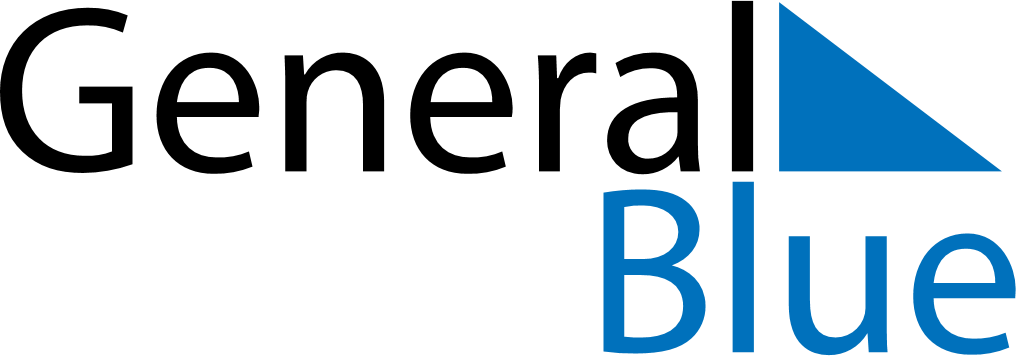 February 2028February 2028February 2028February 2028ArmeniaArmeniaArmeniaSundayMondayTuesdayWednesdayThursdayFridayFridaySaturday12344567891011111213141516171818192021222324252526Mother Language DaySt. Vartan the good work and the duty days272829